Home Learning – 11.11.16 (Due in 16.11.16)Home learning this week is to create a fact file on Howard Carter. Research as many facts as possible. Remember to include a heading and sub-headings. Points to address:Who is Howard Carter?Why is he famous?Were there any significant events in his life?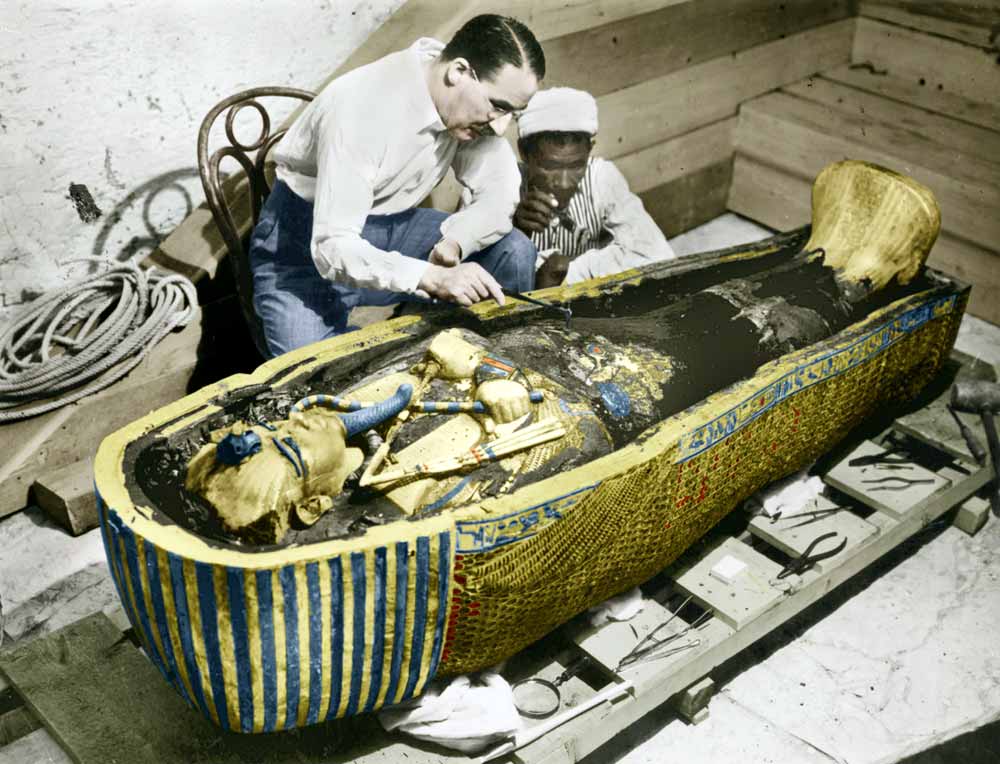 